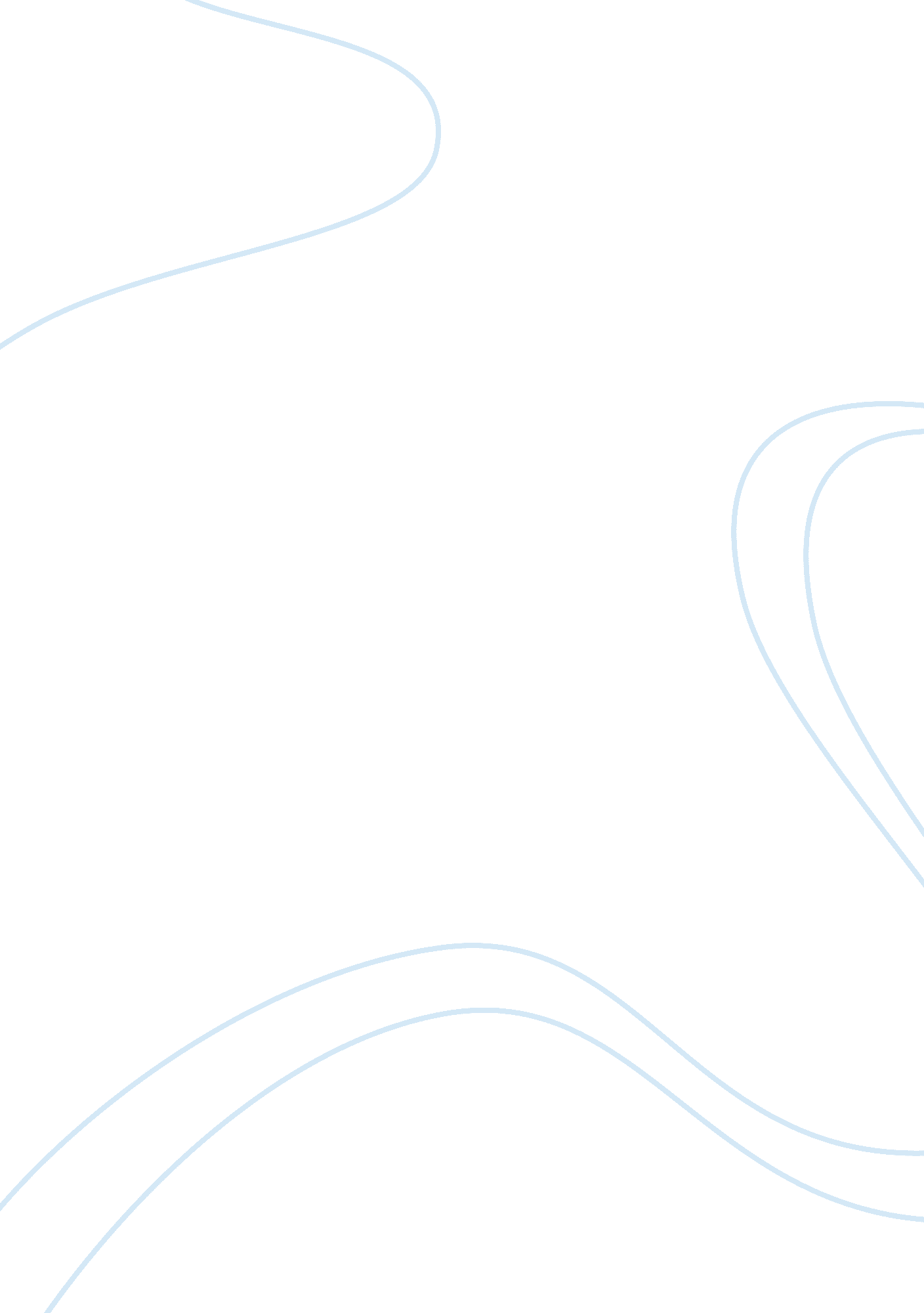 The women who resisted the movement were called anti-suffragists besides the nati...Countries, United States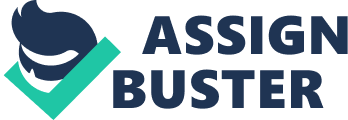 What does the term “ women’s suffrage” refer to? Women’s suffrage is the term, which means women’s right to take part in the elections. The women’s suffrage in the United States is guaranteed by the Nineteenth Amendment to the US Constituion. What does “ Suffragette” mean? Originally, “ suffragette” was an offensive term for members of the women’s suffrage in the United Kingdom. Later, female members of the movement were called “ suffragettes” without negative meaning. So, suffragette is a female, who supports the women’s right to vote. Who were the real Alice Paul and Lucy Burns? (Identify who they were and the role each played in the movie) Alice Paul was an American suffragist and activist as well as Lucy Burns. Together they formed the National Woman’s Party after they understood that the strategy of the National American Woman Suffrage Association is not effective and progressive. In the film Iron Jawed Angels the character of Alice Paul is the central one. The role is played by Hilary Swank. In the film Alice has the idea of organizing the NWP. However, it is the Lucy Burns (Frances O’Connor), who helps and supports Alice in difficult moments and persuades her to continue the fight for freedom of voting Who was Carry Chapman Catt and what role did she play in the movie? Carry Chapman Catt was the leader of the NAWSA as well as one of the leading persons of the women’s suffrage movement in support of the Nineteenth Amendment to the US Constitution Where and what period of time did Women’s Suffrage take place? The Women’s Suffrage Movement took place in the United Kingdom as well as in the United States. In the USA it began in the second half of the 19th century and ended in 1920, when the 19th amendment was declared. Particularly, the film describes the events in Philadelphia and Washington DC. Explain why many women upheld the Victorian view of Women and society? Many women supported the Victorian view on the women and society because many of them did not believe that something could be changed. Besides, most of them were dependent on their husbands and father in financial terms. Basically, all the women’s property belonged to husbands after the marriage. Why did so many mothers forbid their daughters to participate in the fight for the right to vote? Mothers forbade their daughters to take part in the picketing and other actions because it was dangerous, they were afraid of the aggression from the policemen as well as of the disappointment of their husbands. Besides, participation in such actions made a bad reputation for an unmarried woman. What did President Wilson mean when he said, “ women’s suffrage was urgently needed as a war measure”? The new election campaign was about to start. Besides, the World War I began. President Woodrow Wilson understood that in case he supported women’s suffrage movement, women would support his military plans. Explain how women’s movement change the way society looks at work and career for women today? The suffrage movement changed the modern world greatly. Without the nineteenth amendment women wouldn’t have had the right to vote and consequently to work at managerial positions as they can do now. Identify what Alice Paul said to the Psychiatrist in answer to his questions? Alice Paul proved that she is not insane and that she fights for something she believed in. 